Р Е Ш Е Н И ЕШ И И Т П И Рс. Тээли                                                № 16                     «03» ноября 2020 г.О заключении на отчет об исполнении бюджета муниципального района «Бай-Тайгинский кожуун Республики Тыва» за первое полугодие 2020 года»На основании п.5. ст.264.2  Бюджетного кодекса Российской Федерации Хурал представителей муниципального района «Бай-Тайгинский кожуун Республики Тыва» РЕШИЛ:1.Принять к сведению заключение Контрольно-счетной палаты муниципального района на проект Решения Хурала представителей муниципального района «Бай-Тайгинский кожуун Республики Тыва» «Об  исполнении бюджета муниципального района «Бай-Тайгинский кожуун Республики Тыва» за первое полугодие 2020 года».2. Администрации муниципального района «Бай-Тайгинский кожуун Республики Тыва» произвести корректировку  плана муниципальных программ (подпрограмм) по итогам отчетного периода. 3.Контроль исполнения  настоящего решения возложить на постоянную комиссию Хурала представителей муниципального района «Бай-Тайгинский кожуун Республики Тыва» по бюджету, налогам, экономике и предпринимательству.Глава муниципального района - Председатель Хурала представителей муниципального района«Бай-Тайгинский кожуун Республики Тыва»                                       Б.СалчакХУРАЛ ПРЕДСТАВИТЕЛЕЙМУНИЦИПАЛЬНОГО РАЙОНА   «БАЙ-ТАЙГИНСКИЙ КОЖУУН РЕСПУБЛИКИ ТЫВА»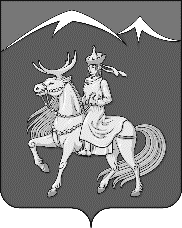 «ТЫВА РЕСПУБЛИКАНЫН БАЙ-ТАЙГА КОЖУУНУ» МУНИЦИПАЛДЫГ РАЙОННУН ТОЛЭЭЛЕКЧИЛЕР ХУРАЛЫ